ПРАВИЛА ПОЖАРНОЙ БЕЗОПАСНОСТИ ВО  ВРЕМЯ НОВОГОДНИХ ПРАЗДНИКОВМандарины, подарки в красивых упаковках, наряженные елки, карнавальные костюмы, бенгальские свечи и фейерверки в обязательном порядке составляют основу подготовки к празднованию Нового года. Пожарная безопасность не всегда входит в этот перечень, а зря!!! В Новогодний праздник всегда используются товары с повышенной пожарной опасностью: пиротехника, бенгальские свечи и световые елочные гирлянды.Поэтому во время Новогодних праздников, помимо обычных правил пожарной безопасности следует соблюдать еще несколько простых норм, которые позволят получить Вам от выходных дней только положительные эмоции.- Для украшения елки используйте электрические гирлянды только заводского изготовления!- Не украшайте елку матерчатыми и пластмассовыми игрушками! - В помещении не зажигайте бенгальские огни и восковые свечи. Помните: открытый огонь – всегда опасен!- Не придумывайте опасных игр и розыгрышей с использованием пиротехники!- Не допускайте использование пиротехнических изделий без ознакомления с правилами их применения и мерами безопасности!- Не запускайте фейерверки с балконов!Одно из основных условий безопасности Новогоднего праздника  - уделите детям как можно больше времени для разъяснения правил противопожарной безопасности и ни в коем случае не оставляйте их без должного родительского контроля.СЧАСТЛИВОГО ВАМ НОВОГО ГОДА!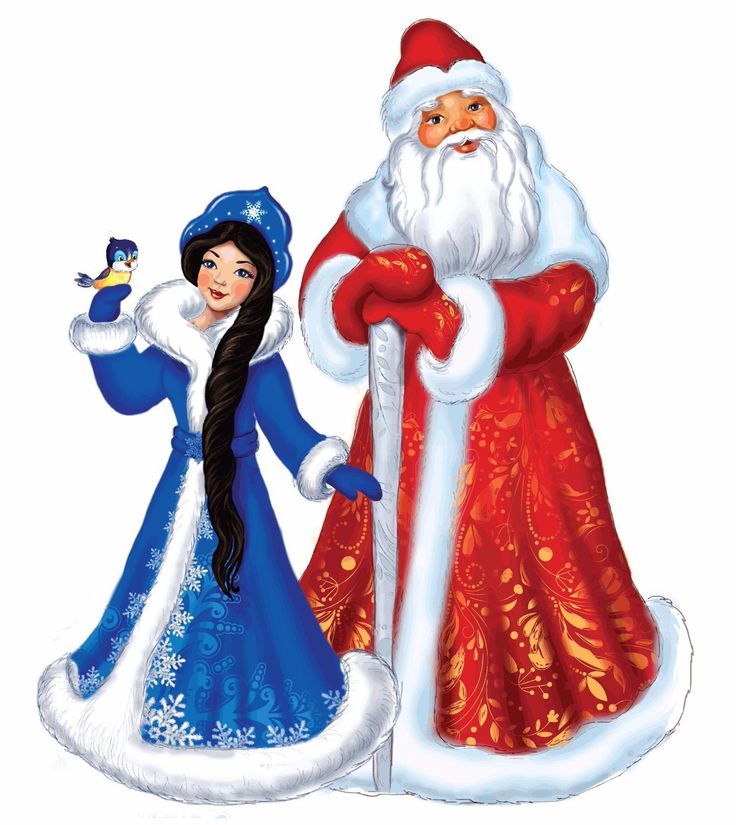 